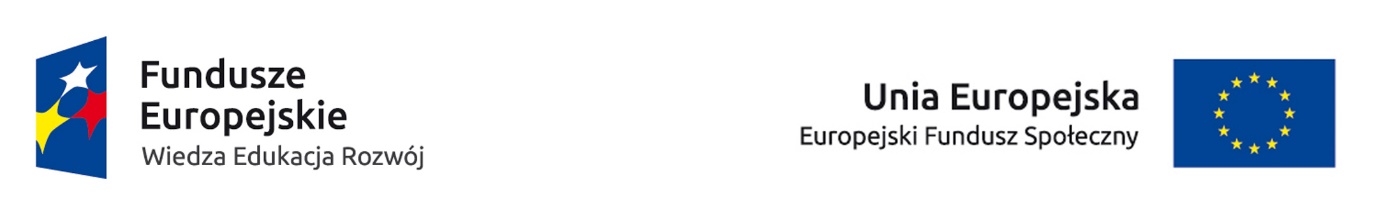 UKW/DZP-281-U-26/2018					         Bydgoszcz, dn. 18.06. 2018 r.dot. postępowania prowadzonego w trybie przetargu nieograniczonego na: Organizację specjalistycznych szkoleń dla nauczycieli akademickich Uniwersytetu Kazimierza Wielkiego w Bydgoszczy w ramach projektu pn. „Innowacyjny Dydaktyk UKW"ODPOWIEDZI NA PYTANIA           Działając na podstawie art. 38 ust. 1 ustawy Prawo zamówień publicznych (Dz. U. z 2017 r. poz. 1579) Zamawiający przekazuje treść zapytań wraz z udzielonymi odpowiedziami:Pytanie 1Dotyczy części 1 i 3W instrukcji dla wykonawców, w rozdziale 1. Podpunkcie 7.1.1.3 – zdolności technicznej lub zawodowej, jest napisane, że wykonawca musi wykazać min. 3 usługi w realizacji szkoleń w tematyce zgodnej z opisem szkolenia do którego wykonawca startuje. Czy jeżeli wykonawca nie posiada takiego doświadczenia, ale dysponuje trenerem spełniającym to kryterium to czy inny podmiot może użyczyć doświadczenia wykonawcy na zasadzie oświadczenia o oddaniu do dyspozycji?Odp. Zgodnie zapisami zawartymi w pkt 8 SIWZ Wykonawca może polegać na zasobach innych podmiotów w celu wykazania swojej zdolności do realizacji zamówienia. W takim przypadku obowiązkiem Wykonawcy jest rzeczywiste wykazanie, że tym potencjałem będzie dysponował poprzez załączenie do oferty zobowiązania podmiotów, o którym mowa w pkt. 8.5 SIWZ. Treść zobowiązania podmiotu trzeciego powinna określać: kto jest podmiotem przyjmującym zasoby, zakres zobowiązania podmiotu trzeciego, czego konkretnie dotyczy zobowiązanie oraz w jaki sposób będzie ono wykonane, w tym jakiego okresu dotyczy. A w sytuacji, gdy przedmiotem udzielenia są zasoby nierozerwalnie związane z podmiotem ich udzielającym niemożliwe do samodzielnego obrotu i dalszego udzielenia ich bez zaangażowania tego podmiotu w wykonanie zamówienia, taki dokument powinien zawierać wyraźne nawiązanie do uczestnictwa tego podmiotu w wykonaniu zamówienia.Zgodnie z art. 22a ust. 4 ustawy Prawo zamówień publicznych w odniesieniu do warunków dotyczących wykształcenia, kwalifikacji zawodowych lub doświadczenia, wykonawcy mogą polegać na zdolnościach innych podmiotów, jeśli podmioty te zrealizują roboty budowlane lub usługi, do realizacji których te zdolności są wymagane. Wykonawca nie może więc powoływać się na doświadczenie innego podmiotu nie zapewniając wykonywania przez ten podmiot części zamówienia, do wykonania której wymagana jest zdolność, jaką ten podmiot posiada. Wykonawca wobec w/w podmiotów zobowiązany jest załączyć do oferty dokumenty, o których mowa w pkt 8.1 SIWZ.Pytanie 2Dotyczy części 1 i 3W punkcie 16 – opis kryteriów i sposobu oceny ofert w kryterium „merytoryka szkolenia” chciałabym poprosić o doprecyzowanie:1. Czy Zamawiający akceptuje formy aktywizujące jako gry szkoleniowe, studium przypadków, dyskusja moderowana?2. Szkolenia opisane w częściach 1 oraz 3 nie są szkoleniami certyfikowanymi. W jaki sposób w tym wypadku można uzyskać za to kryterium 1 pkt?3. Czy maksymalną liczbę punktów w kryterium „Ilość godzin szkoleniowych” dostanie Wykonawca, który przedstawi szkolenie trwające 50 h? Czy dopiero powyżej 50 godzinnego szkolenia Wykonawca otrzyma dodatkowe punkty?Odp. 1. Zamawiający dopuszcza formy aktywizujące jak gry szkoleniowe, studium przypadków, dyskusja moderowana2. Zamawiający nie wymaga, aby certyfikaty nadawały kwalifikacje w rozumieniu ustawy o Zintegrowanym Systemie Kwalifikacji.3. Maksymalną liczbę punktów w kryterium „Ilość godzin szkoleniowych” dostanie Wykonawca, który przedstawi szkolenie trwające 50 h. Punktowana jest każda kolejna godzina ponad wymaganą minimalną ilość godzin.Pytanie 3Dotyczy części 1 i 3Czy godziny są rozumiane jako godziny szkoleniowe czy zegarowe?Odp. Godziny są rozumiane jako godziny szkoleniowe (dydaktyczne).Pytanie 4Dotyczy części 1 i 3Czy szkolenia będą realizowane w ciągu kolejnych dni?Odp. W części 1-3 konieczne będzie dostosowanie terminarza do możliwości nauczycieli akademickich. Nie zawsze będą to kolejne dni, będą to najprawdopodobniej dni od piątku do niedzieli.Pytanie 5Dotyczy części 1 i 3Jaka jest minimalna ilość osób w grupie szkoleniowej?Odp. Minimalna liczba osób to 80% grupy. Jeśli nie zgłosi się taka liczba – szkolenie nie zostanie uruchomione.Pytanie 6Dotyczy części 1 i 3Czy Zamawiający zapewni sale szkoleniową wraz z cateringiem?Odp. Zamawiający zapewnia salę bez cateringu.Pytanie 7Dotyczy części 1 i 3Czy mają Państwo minimalne wymagania dotyczące szkolenia z Design Thinking – poziom zaawansowany? Jak rozumiem uczestnicy szkolenia przeszli już poziom podstawowy. Czy możemy poprosić o informacje co znalazło się w szkoleniu na poziomie podstawowym? Jakie są wymagania? Jest to niezbędne do ułożenia harmonogramu szkolenia (warunek w kryterium oceny zawartości merytorycznej oferty), tak aby zawartość merytoryczna się nie powtórzyła z poprzednim szkoleniem.  Odp. Zamawiający określił minimalny zakres tematyczny w rozdziale 4 SIWZ. W ocenie merytorycznej Zamawiający będzie brać pod uwagę najbardziej odpowiednią dla zainteresowanych szkoleniem ofertę programową.Zastępca Kanclerz UKWmgr Mariola Majorkowska